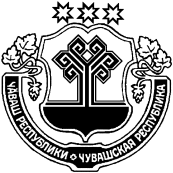 О  внесении   изменений  в   УставАльбусь-Сюрбеевского  сельского поселения Комсомольского районаЧувашской Республики                                                                   В целях приведения Устава Альбусь-Сюрбеевского сельского поселения Комсомольского района Чувашской Республики в соответствии с действующим законодательством, Собрание депутатов Альбусь-Сюрбеевского сельского поселения Комсомольского района Чувашской Республики решило:I. Внести в Устав Альбусь-Сюрбеевского сельского поселения Комсомольского района Чувашской Республики, принятого решением Собрания депутатов Альбусь-Сюрбеевского сельского поселения Комсомольского района Чувашской Республики от 12.05.2011 г. №1/26 (с изменениями и дополнениями от 07.02.2012 г. №1/49, от 10.09.2012 г. №1/62), следующие изменения:1. В части 1 статьи 6:1)пункт 4  дополнить словами «в пределах полномочий, установленных законодательством Российской Федерации»;2) пункт 21 дополнить словами «осуществление в случаях, предусмотренных Градостроительным кодексом Российской Федерации, осмотров зданий, сооружений и выдача рекомендаций об устранении выявленных в ходе таких осмотров нарушений»;3) пункт 24 после слов «осуществление мероприятий по» дополнить словами «территориальной обороне и».2. Часть  1 статьи 6.1  дополнить пунктом   11  следующего содержания:           «11) оказание поддержки общественным объединениям инвалидов, а также созданным общероссийскими общественными объединениями инвалидов организациям в соответствии с Федеральным законом от 24 ноября 1995 года № 181-ФЗ «О социальной защите инвалидов в Российской Федерации».        3. В части 1 статьи 7:        1) пункт 4 после слов «предприятиями и учреждениями», дополнить словами «и работы, выполняемые муниципальными предприятиями и учреждениями»,;       2) часть 1 статьи 7  дополнить пунктом 14 следующего содержания:  «14)полномочиями в сфере водоснабжения и водоотведения, предусмотренными Федеральным законом  от 07.12.2011 года № 416-ФЗ "О водоснабжении и водоотведении».4. В статье 12:1) в части 3 слова «второе воскресенье марта или в случаях, предусмотренных федеральным законом, второе воскресенье октября года» заменить словами «второе воскресенье сентября года»; 2) часть 5  изложить в следующей редакции:«5. Голосование на выборах может быть назначено только на воскресенье. Не допускается назначение голосования на нерабочий праздничный день, на предшествующий ему день, на день, следующий за нерабочим праздничным днем, и на воскресенье, которое объявлено в установленном порядке рабочим днем. Если второе воскресенье сентября, на которое должны быть назначены выборы, совпадает с нерабочим праздничным днем, или предшествующим ему днем, или днем, следующим за нерабочим праздничным днем, либо второе воскресенье сентября объявлено в установленном порядке рабочим днем, выборы назначаются на третье воскресенье сентября».   II. Настоящее решение вступает в силу после его государственной регистрации и последующего официального опубликования.Глава Альбусь-Сюрбеевскогосельского поселения                                                                                                  В.Н.Гордеев        ЧАВАШ  РЕСПУБЛИКИ     КОМСОМОЛЬСКИ РАЙОН                   ЭЛЬПУС  ЯЛ                ПОСЕЛЕНИЙĔН   ДЕПУТАТСЕН ПУХАВĔЙЫШĂНУ«30»   июль   2013 с. № 1/78Эльпус  ялĕЧУВАШСКАЯ РЕСПУБЛИКАКОМСОМОЛЬСКИЙ РАЙОН    СОБРАНИЕ ДЕПУТАТОВ АЛЬБУСЬ-СЮРБЕЕВСКОГО СЕЛЬСКОГО ПОСЕЛЕНИЯ             РЕШЕНИЕ от  «30» июля   2013 г. № 1/78     деревня Альбусь-Сюрбеево